Дата: 23.04.2020Група: Ас-84Предмет: хіміяТема : «Захист навчальних проектів»ІнструкціяСтворити проект у вигляді буклету, простерру, презентації, тощо (один на вибір).Орієнтовні теми:Штучні алмази у техніці.Раціональне використання добрив та проблема охорони довкілля.Запобігання негативному впливові нітратів на організм людини. Неорганічні речовини у фармації (або домашній аптечці) і харчовій промисловості.Кислотні дощі.Дослідження рН ґрунтів своєї місцевості. Складання карти родючості.Властивості і застосування карбонатів, нітратів і ортофосфатів лужних і лужноземельних металічних елементів, солей амонію. Усунення тимчасової і постійної жорсткості води.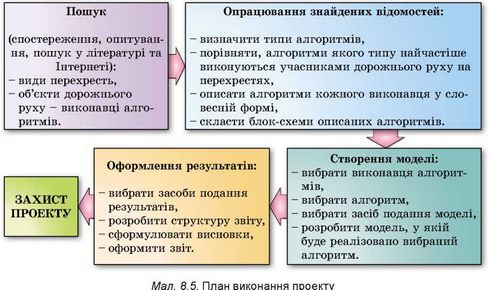 